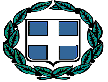 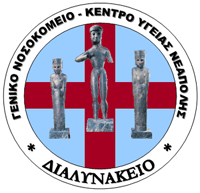 ΕΛΛΗΝΙΚΗ ΔΗΜΟΚΡΑΤΙΑ                                          ΥΠΟΥΡΓΕΙΟ  ΥΓΕΙΑΣ                                                                 ΥΓΕΙΟΝΟΜΙΚΗ ΠΕΡΙΦΕΡΕΙΑ ΚΡΗΤΗΣ                                    Γ.Ν.-Κ.Υ. ΝΕΑΠΟΛΗΣ «ΔΙΑΛΥΝΑΚΕΙΟ»                                                               ΤΜΗΜΑ:ΤΕΧΝΙΚΗ ΥΠΗΡΕΣΙΑ		 			               ΤΑΧ.Δ/ΝΣΗ: Οδός Βρυσών             			                Προς                                   Τ.Κ.:72400 ΝΕΑΠΟΛΗ ΚΡΗΤΗΣ    			                      Γρ. Προμηθειών                   Πληροφ.:  Μεθενίτης Ανδρέας        		                 	 ΤΗΛΕΦ.: 28413-40824                                                     					                 									          ΘΕΜΑ: ΑΠΟΚΑΤΑΣΤΑΣΗΣ ΚΕΝΤΡΙΚΗΣ ΠΥΡΑΝΙΧΝΕΥΣΗΣ – ΤΟΠΟΙΚΗΣ ΚΑΤΑΣΒΕΣΗΣ ΚΟΥΖΙΝΑΣ – ΦΩΤΙΣΜΟΥ ΑΣΦΑΛΕΙΑΣ ΚΑΙ ΤΟΠΟΘΕΤΗΣΗ ΔΥΟ ΠΥΡΑΝΤΟΧΩΝ ΠΟΡΤΩΝ                                                          Εργασίες1)Αποκατάσταση κεντρικού πίνακα –τηλεφωνητή – τοποθέτηση υλικών                         πυρανίχνευσης- σύνδεση ζωνών υποπίνακα στο κεντρικό πίνακα.2)Συντήρηση τοπικού συστήματος κουζίνας και αλλαγή κλείστρου                                                                                          3)Τοποθέτηση πυράντοχων πορτών πλήρεις με τους ηλεκτρομαγνήτες τους                 και την σύνδεση τους στο σύστημα πυρανίχνευσης και κατασκευή φραγής γύρω από πόρτα (2Ο ΥΠΟΓΕΙΟ),  ( δεν περιλαμβάνεται κόστος για στοκαρίσματακαι βαψίματα κατασκευής ).                   4)Τοποθέτηση καλωδίωσης και ηλεκτρομαγνητών –ρεγουλάρισμα πυράντοχων           πορτών.   5)Αντικατάσταση φωτιστικών ασφαλείας.                                                                                                                                         ΣΥΝΟΛΟ ΥΛΙΚΩΝ ΚΑΙ ΕΡΓΑΣΙΩΝ                                 10679,30                                                                                                                                                                                               ΦΠΑ 24%                                 2563,032                                                                              ΠΡΟΥΠΟΛΟΓΙΣΜΟΣ                                13242,332    Τα υλικά θα είναι συμβατά με το υπάρχον σύστημα πυρανίχνευσης.Όλα τα υλικά θα έχουν τα ISO που ορίζει η νομοθεσία και τουλάχιστον 2 έτη εγγύηση.Θα δοθεί 2ετή εγγύηση καλής λειτουργίας του συστήματος πυρανίχνευσης.                                                                                                            Γραφείο Τεχνικής Υπηρεσίας                                                                                                                       Μεθενιτης Ανδρέας Α/ΑΥΛΙΚΑΤΕΜΑΧΙΑ1Ανιχνευτής οπτικός  καπνού ΕΝ54-7  182Ανιχνευτής θερμοδιαφορικός στεγανός 58oC,EN54-5 63Βάση ανιχνευτή244Φαροσειρήνα πυρανίχνευσης με δυνατότητα ηχογραφημένου μυνήματος125Κομβίο πυρανίχνευσης επαναφερόμενο με LED EN54-1136Κεντρική πλακέτα πίνακα 8 ζωνών πυρανίχνευσης με μικροεπεξεργαστή 17Πλακέτα επέκτασης πίνακα 4 ζωνών πυρανίχνευσης 58Τερματισμός ζωνών πυρανίχνευσης89Μπαταρία πίνακα 12 V 7,2 AH210Τροφοδοτικό 24 V 5,0 AH211Μπαταρία  τροφοδοτικού 12 V 2,2 AH412Μπαταρία τοπικού πίνακα κατάσβεσης 12 V 5,0 AH213Ηλεκτρομαγνήτης τοίχου1214Πυράντοχη πόρτα δίφυλλη 160 ( 90+50 ) 205 cm , 60 λεπτών115Πυράντοχη πόρτα μονόφυλλη 90 215 cm 60 λεπτών 116Εξωτερικός τηλεφωνητής με τη δυνατότητα μεταφοράς ηχογραφημένου μηνύματος σε έως και 20 τηλεφωνικούς αριθμούς 117Κλείστρο για φιάλες πυρόσβεσης ξηράς κόνεως 6-9-12kg ή ABF υλικού ( wet chemical ) 6-9-12 lt, για την αυτόματη και χειροκίνητη ενεργοποίηση τους.118Πυροκροτητής 1/4΄΄, για φιάλες πυρόσβεσης με κλείστρο με θέση για πυροκροτητή119Καλώδιο πυράντοχο 30 ΜΙΝ για ηλεκτρομαγνήτες 28020Φωτιστικό ασφαλείας 8 W με αυτονομία 3 ώρες 43ΣΥΝΟΛΟ ΑΞΙΑΣ ΥΛΙΚΩΝ 